Развитие речи младших дошкольников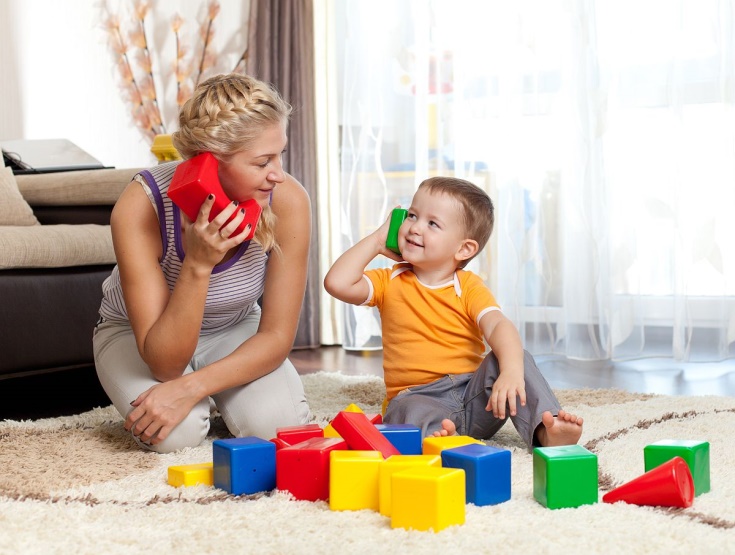 Правильное развитие речи является важным фактором подготовки детей к школе. Поэтому многие родители, начиная с рождения малыша, задают себе вопросы: «Как развить речь ребёнка? Как минимизировать речевые ошибки? Что нужно сделать для того, чтобы речь ребёнка была грамотной?» И задача педагогов и учителей-логопедов, работающих с детьми дошкольного возраста, вести профилактическую работу среди родителей, чтобы снизить процент речевых нарушений у детей. И в нашем детском саду такая работа ведётся постоянно. Как известно, речь взрослого является примером для ребёнка. И чтобы научить его правильно разговаривать, нужно соблюдать следующие основные моменты:• Общаясь с ребёнком, следить, чтобы ваша речь была выразительной, чёткой и спокойной.• Показывая ребёнку картинки, разговаривать с ним, постепенно усложняя задания.• Чтение книги и рассматривание картинок должно происходить на эмоциональном подъёме.• Обязательно давать ребёнку полезные поручения передать что-нибудь или позвать кого-нибудь из членов семьи.• Помогать ребёнку в составлении рассказа, но сначала позволить ему попробовать рассказать самостоятельно, без вашей подсказки.• Задавать малышу вопросу по содержанию прочитанного и стимулировать речевое развитие ребёнка.• Разучивать с детьми считалки, пословицы, поговорки.• Проводить обучение через игровую деятельность, сопровождаемую стихами.• Играть с ребёнком, ибо через игровую деятельность ребёнок познаёт окружающую реальность.• Поощрять стремление ребёнка к рисованию и умению рассказывать по нарисованному.• Не забывать продолжать развивать у ребёнка двигательную активность, как общую, так и движение рук и пальцев.• Не скупиться на похвалу речевых высказываний ребёнка. Выражать поощрение ребёнка улыбкой и словами «хорошо», «молодец».• Чётко формулировать свои замечания ребёнку.Для того чтобы речь служила средством общения, необходимо побуждать ребёнка к слову, т. е. вести совместную деятельность с взрослым, а позднее и со сверстниками, организовывать совместную трудовую деятельность по интересам, игры, театрализованные представления, непосредственную образовательную деятельность. Большую роль при этом играют действия педагогов, а дома - взрослых, которым ребёнок пытается подражать. Общение с взрослыми становится основой и предпосылкой для общения со сверстниками, которое возникает позднее. Поэтому родители должны помнить: при дефиците общения, его ограниченности, бедности, ребёнку трудно будет научиться общаться с детьми и другими людьми, и он может вырасти необщительным, замкнутым, не достаточно в речевом плане грамотным. И, так как известно, что речь обладает многими функциями, развитие речи следует выстраивать в соответствии с её направленностью.Познавательная функция речи формируется в процессе развития деятельности, восприятия и мышления. Сначала слово соединяется с конкретным предметом, действием ребёнка, качеством, свойством или отношением к этому предмету, действию или поступку, с которым знакомится ребёнок. Затем вводятся в речь детей обобщённые значения слов (обобщённые образы предметов, действий, свойств и отношений). Выполняя поделки, постройки, рисунки ребёнок подражает действию взрослого (показ по образцу, по собственному замыслу, по представлению), давая словесное описание.Рисуя по представлению, ребёнок соотносит изображение с описанием-инструкцией. Например:  «Нарисуй круглый аквариум».Выполняя задания из строительного материала, ребёнок соотносит услышанное высказывание с постройкой: «Построй улицу. На улице два дома. Слева одноэтажный дом с четырьмя окнами и плоской крышей, справа – двухэтажный. Между домами – забор…»Ребёнок строит улицу и по образцу, заранее заготовленному взрослым, а потом старается рассказать о том, что он построил, сопоставляя результат с рисунком.Такие задания воспитывают у дошкольника внимание к слову, умение получать и использовать выраженную в речи информацию. Вместе с тем они дают родителям возможность увидеть, что же стоит за словом ребёнка, насколько оно является точным и обобщённым.Умение ориентироваться в пространстве и на листе бумаги в старшем дошкольном возрасте формируется в работе над моделями и схемами. Это важно при подготовке к школе, т. к. дети начинают пользоваться письменной речью. Обсуждая с ребёнком предстоящую деятельность, а затем и все её этапы, объясняя смысл каждого действия, мы не только развиваем активную речь дошкольника, но и учим его работать по плану. Например, построить комнату для куклы. Вы чертите прямоугольник – это комната, указываете окна и двери, «расставляете» мебель. Если ребёнок умеет читать, начерченные на плане предметы можно надписать, если нет – назвать их и попросить повторить. После того, как он построит комнату, пусть соотнесёт расстановку мебели с указанной на плане. Потом расскажет, какие предметы он выбрал, как их разместил, т. е. оценил правильность выполненного задания. При недостатках в воспроизведении пространственных отношений, форм, цвета предметов нужно вернуться от рассказывания, описания к действию по образцу, постараться показать, как изображаются эти свойства и отношения в рисунке, а затем и на плане и как переносятся в объёмную постройку, а затем закрепить результат в слове.В развитии речи важную роль играет развитие мелкой моторики, на что влияет рисование по представлению, которое проводится в виде различных игр:• «Что в мешочке?». Взрослый говорит: «Сейчас я расскажу, что у меня спрятано в мешочке, а ты нарисуешь». Если предмет сложный – описание расчленяют.• «Заселим аквариум». На столе лист с изображением аквариума, заполненного водой. Взрослый описывает рыбы (гуппи, меченосца, вуалехвоста), а ребёнок их рисует, соотнося форму, цвет, величину.• «Поселим птиц в вольер». Проводится аналогично, как предыдущая игра.• «Страна фантазии». Взрослый сообщает: «Мы оказались в удивительном городе. Дома в нём самой разной формы. Один дом, как гриб на ножке, другой, как ёлка – треугольник на треугольнике. А окна все круглые». Ребёнок рисует по описанию взрослого.Развитие познавательной функции речи отмечается в следующих играх:• «Угадай, что спрятано»• «Угадай, где спрятано»• «Найди половинку»• «Бывает – не бывает».Развитие смысловой стороны речи прослеживается в театральной деятельности детей: • в кукольном театре и играх-драматизациях.В театральной постановке спектакля «Три медведя» ребёнок учиться различать большую чашку и ложку, чашку и ложку поменьше, самую маленькую чашку и ложку.В играх-драматизациях развивается и другая функция речи – регулирующая в виде кукольного театра на столе, игры-импровизации. Взрослый говорит: «Мама ушла в магазин и оставила дочь с котёнком. Что может случиться?» Ребёнок сочиняет и домысливает. Словесный анализ нравственных ситуаций в рассказе, рисунках по сюжетным картинкам, серии сюжетных картинок начинается с вопросов.Следующая функция речи – регуляция деятельности и поведения. Предлагаемые задания – выполнение инструкций ребёнком. Отмечается проявление ребёнком творчества, инициативности. Со временем, слово становится способом саморегуляции и самооценки.В дальнейшем речь выполняет функцию планируемых действий. Словесное планирование выполняемых действий должно затрагивать разные виды образовательной деятельности детей: конструктивные, изобразительные, трудовые. Правильная речь связана с грамматическим строем речи, словарём, правильным произношением, овладением фразовой речью. Особое внимание в речевом развитии ребёнка занимает книга. Совместное чтение составляет удовольствие не только ребёнку, но и взрослому. Расспросите ребёнка о прочитанном произведении. Развить речь помогут конкурсы: «На лучшего рассказчика», «На лучшего сочинителя», «На лучшего фантазёра».Помните: ваша собственная речь – образец для малыша. Не жалейте времени на общение с ребёнком. Рассказывайте ему интересные истории, придумывайте загадки, чаще беседуйте с ним, учите его наблюдать, думать, рассуждать, поддерживайте его интерес к людям и жизни.